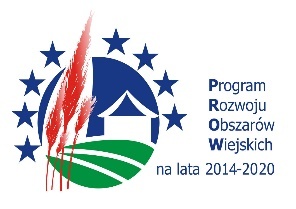 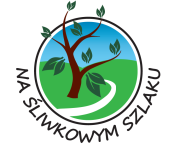 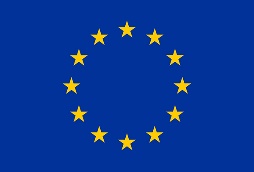 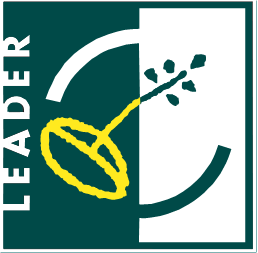 „Europejski Fundusz Rolny na rzecz Rozwoju Obszarów Wiejskich: Europa inwestująca w obszary wiejskie”Grant pt. „Łososińska Jabłkomania” realizowany przez Stowarzyszenie Twórcza Kreatywność w ramach projektu grantowego pt. „Promocja zasobów i walorów obszaru Śliwkowego Szlaku w oparciu o markę lokalną” Stowarzyszenia „Na Śliwkowym Szlaku” współfinansowany ze środków Unii Europejskiej w ramach poddziałania „Wsparcie na wdrażanie operacji w ramach strategii rozwoju lokalnego kierowanego przez społeczność” Programu Rozwoju Obszarów Wiejskich na lata 2014-2020 Instytucja Zarządzająca PROW na lata 2014-2020 - Minister Rolnictwa i Rozwoju Wsi.Załącznik nr 1 do Regulaminu Konkursu Kulinarnego „Łososińska Jabłkomania”KARTA ZGŁOSZENIA UDZIAŁUW Konkursie Kulinarnym „Łososińska Jabłkomania”Imię i Nazwisko: .........................................................................................……………………………………………...Adres:ulica / nr domu ................................................................................................……………………………………………miejscowość i kod pocztowy .............................................................................………………………………………….telefon kontaktowy ............................................................................................................……………………………Nazwa potrawy (kategoria I ciasta, desery):…………………………………………………………………………………………………………………………………………………………………….Krótki opis potrawy  (receptura, sposób wykonania i inne ważne informacje dotyczące potrawy, np. czy jest to przepis autorski, znaleziony w starej książce kucharskiej, przekazywany z pokolenia na pokolenie, zmodyfikowany na bazie przepisu już istniejącego, itp.)......................................................................................................................................……………………………………......................................................................................................................................……………………………………......................................................................................................................................……………………………………......................................................................................................................................……………………………………......................................................................................................................................……………………………………......................................................................................................................................……………………………………......................................................................................................................................……………………………………......................................................................................................................................……………………………………......................................................................................................................................……………………………………......................................................................................................................................……………………………………......................................................................................................................................……………………………………......................................................................................................................................……………………………………Nazwa potrawy (kategoria II mięsa i dania główne):…………………………………………………………………………………………………………………………………………………………………….Krótki opis potrawy  (receptura, sposób wykonania i inne ważne informacje dotyczące potrawy, np. czy jest to przepis autorski, znaleziony w starej książce kucharskiej, przekazywany z pokolenia na pokolenie, zmodyfikowany na bazie przepisu już istniejącego, itp.)......................................................................................................................................……………………………………......................................................................................................................................……………………………………......................................................................................................................................……………………………………......................................................................................................................................……………………………………......................................................................................................................................……………………………………......................................................................................................................................……………………………………......................................................................................................................................……………………………………......................................................................................................................................……………………………………......................................................................................................................................……………………………………......................................................................................................................................……………………………………......................................................................................................................................……………………………………......................................................................................................................................……………………………………Prezentacja potraw oraz rozstrzygnięcie konkursu kulinarnego odbędzie się na lokalnej imprezie plenerowej pn. Święto Kwitnących Sadów w gminie Łososina Dolna.Oświadczam, iż potrawy zostały przygotowane w sposób higieniczny i z produktów nie zagrażających życiu 
i zdrowiu człowiekaOświadczam, iż zapoznałem(am) się z Regulaminem Konkursu i akceptuję podane warunki oraz wyrażam zgodę na przetwarzanie moich danych osobowych przez Stowarzyszenie Twórcza Kreatywność w celach promocyjnych zgodnie z Ustawą z dnia 29.08.1997r. o Ochronie Danych Osobowych (Dz. Ust. Nr 133 poz. 883)   ………………………………………….                                                                                             ……………………………………              Miejscowość i data                                                                                                                   Podpis